КАЛЕНДАРЬ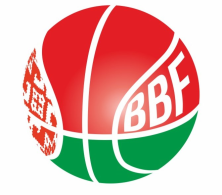 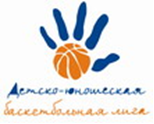 XXIV Детско-юношеской баскетбольной лиги - «Слодыч»I тур - девушки 2010-2011 гг.р. Дивизион 207-08 декабря 2021г., г. Минск, ул. Уральская 3аКоманды – участницы:07 декабря 2021 (вторник)08 декабря 2021 (среда)Главный судья							          Скидельская ДЮСШ"Цмокi – Мiнск" -4 УСУ "ОГСДЮШОР №2" Орша"Цмокi – Мiнск" -5 "Цмокi – Мiнск" -3 ВремяматчаНазвание командысчётНазвание команды12.00"Цмокi – Мiнск" -3"Цмокi – Мiнск" -513.20Скидельская ДЮСШУСУ "ОГСДЮШОР №2" Орша14.40"Цмокi – Мiнск" -4"Цмокi – Мiнск" -316.00"Цмокi – Мiнск" -5УСУ "ОГСДЮШОР №2" ОршаВремяматчаНазвание командысчётНазвание команды9.00 ст.Скидельская ДЮСШ"Цмокi – Мiнск" -413.50 н.УСУ "ОГСДЮШОР №2" Орша "Цмокi – Мiнск" -313.10 ст."Цмокi – Мiнск" -4"Цмокi – Мiнск" -512.10 н.Цмокi – Мiнск" -3Скидельская ДЮСШ